SECTION VELO LOISIR - PROGRAMME DE L’ANNEESorties tous les samedisHoraires d’été : départ 8h30 – Horaires d’hiver : départ 13h30RDV devant l’Office de Tourisme de FontvieilleNous pratiquons le vélo :- dans un but sportif mais sans aucune contrainte de vitesse ou de kilométrage, afin d’entretenir le corps (souffle/cardio/endurance) sans le traumatisme lié à d’autres sports,- dans un esprit de loisirs afin de « s’aérer les neurones », découvrir la diversité de la faune et de la flore locale, patrimoine…Sorties de 3h en moyenne (plus ou moins selon le circuit).Une sortie à la journée de programmée par mois (dernier samedi par mois), modifiable en fonction des conditions météo.Responsables de la section : 	Annie Massard : 		06 75 55 00 88				ou 	Marie-Pierre Bouvier : 	06 45 65 68 56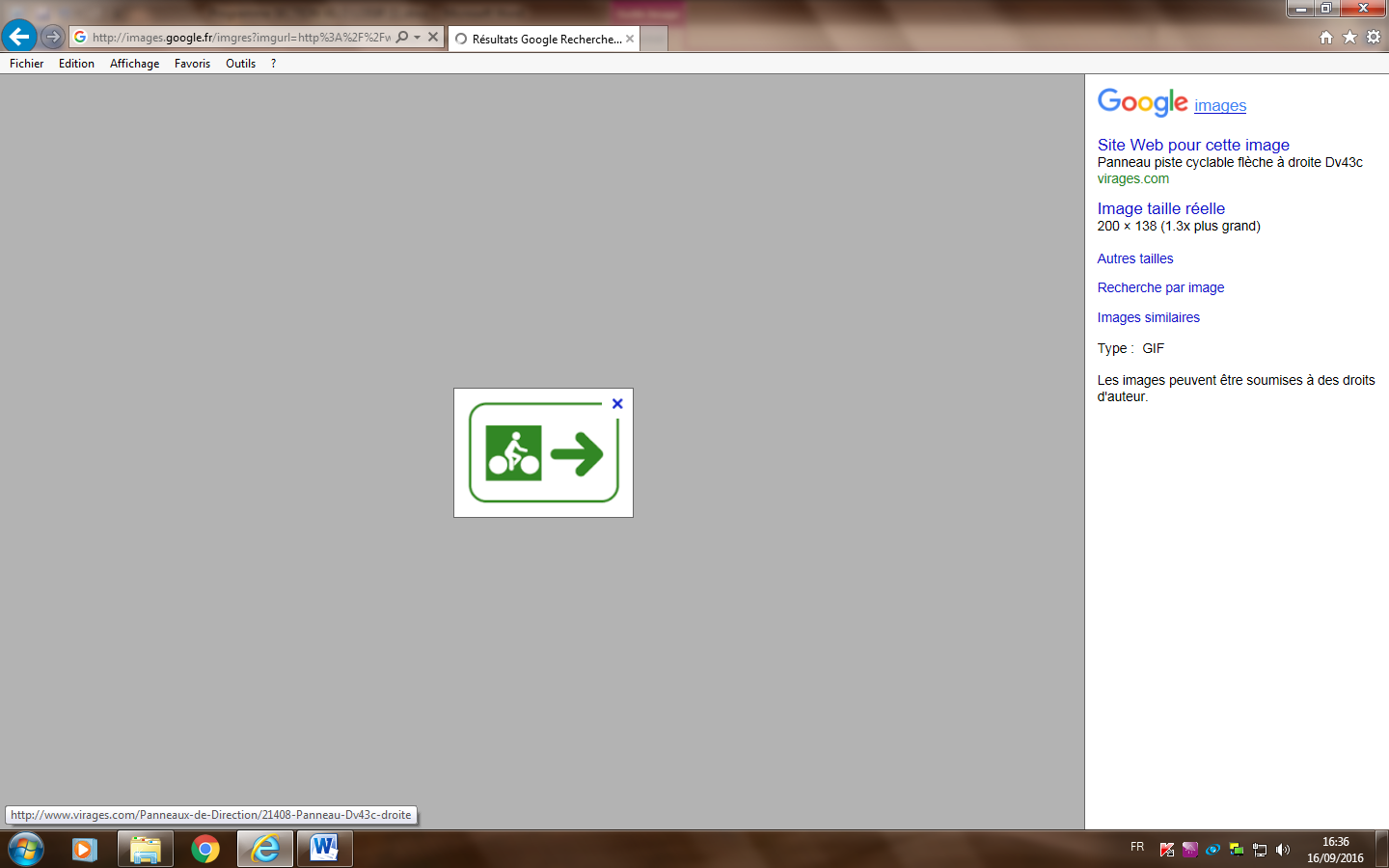 Activités 2016-2017 :24 septembre 2016RELAIS DU SEL aller et retourArles  Salins de Giraud29 octobre 2016LA DIGUE A LA MERCamargue26 novembre 2016VIA RHONA 2è tronçonMas Thibert  plage de Port St Louis31 décembre 2016REPOS !!REPOS !!28 janvier 2017FRIGOLET et la montagnette25 février 2017VOIE VERTESt Gilles  Aigues-Mortes25 mars 2017LE CALAVONLubéron29 avril 2017SUD VENTOUXAux pieds du géant !3 et 4 juin 2017VILLARD DE LANSVELO VERT FESTIVAL=> Sortie avec l’ensemble des adhérents du Connectic Cyclo Club.Contacts :